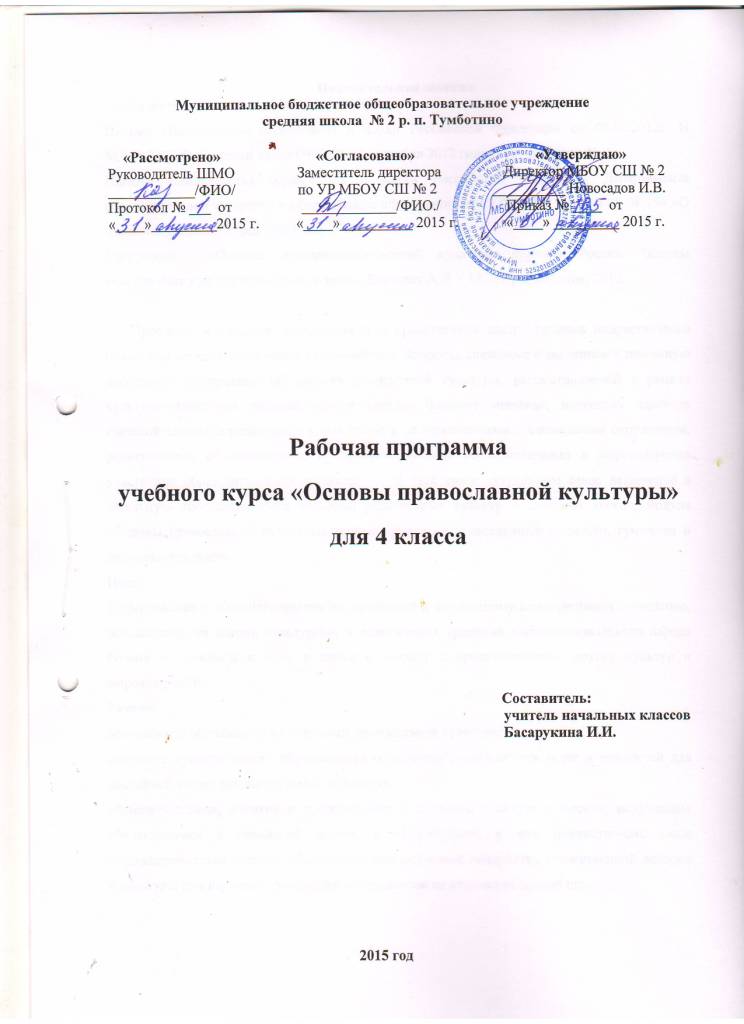 Пояснительная записка   Рабочая программа разработана на основе Письма Министерства образования и науки Российской Федерации от 09.02.2012г. N МД 102/03 «О введении курса ОРКСЭ с 1 сентября 2012 года» - приложение № 4;Письма Министерства образования и науки Российской Федерации Департамента государственной политики в сфере общего образования от 22.08. 2012 года № 08-08-250 «О введении учебного курса ОРКСЭ»;Программы  «Основы духовно-нравственной культуры народов России. Основы религиозных культур и светской этики»./ Данилюк А.Я. – М. .: Просвещение, 2012.       Проблема воспитания толерантности и нравственной идентификации подрастающего поколения сегодня стала одной из важнейших. Вопросы, связанные с введением в школьную программу информации об основах религиозной культуры, рассматриваемой в рамках культурологического подхода, имеют сегодня большое значение, поскольку характер светской школы определяется, в том числе и её отношениями с социальным окружением, религиозными объединениями, признанием свободы вероисповедания и мировоззрения участников образовательного процесса.      В этой связи актуальным стало включение в школьную программу курса «Основы религиозных культур и светской этики», модуля «Основы православной культуры» опирающегося на нравственные ценности, гуманизм и духовные традиции.Цель: формирование у младшего подростка мотиваций к осознанному нравственному поведению, основанному на знании культурных и религиозных традиций многонационального народа России и уважении к ним, а также к диалогу с представителями других культур и мировоззрений.Задачи: познакомить обучающихся с основами православной культуры;развивать представления  обучающихся о значении нравственных норм и ценностей для достойной жизни личности, семьи, общества;обобщить знания, понятия и представления о духовной культуре и морали, полученных обучающимися в начальной школе, и сформировать у них ценностно-смысловые мировоззренческие основы, обеспечивающие целостное восприятие отечественной истории и культуры при изучении гуманитарных предметов на ступени основной школы;развивать способности младших школьников к общению в полиэтничной и много конфессиональной среде на основе взаимного уважения и диалога во имя общественного мира и согласия.Место курса в базисном учебном планеВ соответствии с  базисным учебным планом   рабочая программа составлена на 34 учебные недели  из расчета  1 час в неделю, 34 часа в год.  Планируемые результатыЛичностныеформирование основ российской гражданской идентичности, чувства гордости за свою Родину;формирование образа мира как единого и целостного при разнообразии культур, национальностей, религий, воспитание доверия и уважения к истории и культуре всех народов;развитие самостоятельности и личной ответственности за свои поступки на основе представлений о нравственных нормах, социальной справедливости и свободе;воспитание доброжелательности и эмоционально-нравственной отзывчивости, понимания и сопереживания чувствам других людей, развитие начальных форм регуляции своих эмоциональных состояний;развитие навыков сотрудничества с взрослыми и сверстниками в различных социальных ситуациях, умений не создавать конфликтов и находить выходы из спорных ситуаций.Метапредметныеовладение способностью принимать и сохранять цели и задачи учебной деятельности, а также находить средства её осуществления;формирование умений планировать, контролировать и оценивать учебные действия в соответствии с поставленной задачей и условиями её реализации; определить наиболее эффективные способы достижения результата; вносить соответствующие коррективы в их выполнение на основе оценки и с учетом характера ошибок; понимать причины успеха/неуспеха учебной деятельности;умение осуществлять информационный поиск для выполнения учебных заданий;готовность слушать собеседника, вести диалог, признавать возможность существования различных точек зрения и права каждого иметь свою собственную; излагать своё мнение и аргументировать свою точку зрения и оценку событий;овладение навыками смыслового чтения текстов различных стилей и жанров, осознанного построения речевых высказываний в соответствии с задачами коммуникации;овладение логическими действиями анализа, синтеза, сравнения, обобщения, классификации, установления аналогий и причинно-следственных связей, построения рассуждений, отнесения к известным понятиям;определение общей цели и путей её достижения, умение договориться о распределении ролей в совместной деятельности; адекватно оценивать собственное поведение и поведение окружающих.ПредметныеОсвоение школьниками учебного содержания данного модуля, входящих в учебный курс, должно обеспечить:понимание значения нравственности, морально ответственного поведения в жизни человека и общества;формирование первоначальных представлений об основах религиозных культур и светской этики;формирование уважительного отношения к разным духовным и светским традициям;знакомство с ценностями: Отечество, нравственность, долг, милосердие, миролюбие, и их понимание как основы традиционной культуры многонационального народа России;укрепление средствами образования преемственности поколений на основе сохранения и развития культурных и духовных ценностей;знание, понимание и принятие  обучающимися ценностей: Отечество, нравственность, долг, милосердие, миролюбие, как основы культурных традиций многонационального народа России;осознание ценности нравственности и духовности в человеческой жизни.Календарно - тематическое планированиеСодержание тем учебного курсаФормы и средства контроляВ процессе изучения курса предусмотрена подготовка и презентация творческих проектов на основе изученного материала. Проекты могут быть как индивидуальными, так и коллективными. В ходе подготовки проекта учащиеся получают возможность обобщить ранее изученный материал, освоить его в творческой,  деятельностной форме.Виды деятельности младших школьников:- Индивидуальная учебная деятельность (самостоятельная работа с использованием дополнительных информационных источников)- Игровая деятельность- Творческая деятельность.- Проектная деятельность.- Свободное общение (дискуссия, беседа)Согласно письму Министерства образования и науки Российской Федерации Департамента государственной политики в сфере общего образования от 22 августа 2012 года № 08-08-250 «О введении учебного курса ОРКСЭ», оценивание предмета «Основ религиозных культур и светской этики» безотметочное.Учебно-методические средства обученияДидактическое обеспечение1. Кураев А.В. Учебник « Основы духовно-нравственной культуры народов России. Основы православной культуры 4-5 класс. - М.: Просвещение, 2012.Методическое обеспечение1.Энциклопедическая и справочная литература.Интернет-ресурсы:http://lib.pstgu.ru/icons/, http://pravolimp.ru http://zakonbozhiy.ru,http://azbyka.ru/tserkov/Название раздела, темы урокаЧасы учебного времениПлановые сроки прохожденияПримечание1. Россия – наша Родина12. Культура и религия13. Человек и бог в православии14. Православная молитва15. Библия и Евангелие16. Проповедь Христа17. Христос и Его Крест18. Пасха19. Православное учение в человеке110. Совесть и раскаяние111. Заповеди.112. Милосердие и сострадание.113. Золотое правило.114. Храм115. Икона116. Творческие работы учащихся.117.Подведение итогов118. Как христианство пришло на  Русь119. Подвиг120. Заповеди блаженств121. Зачем творить добро?122. Чудо в жизни христианина123. Православие о Божьем суде124. Таинство причастия125. Монастырь126. Отношение христианина к природе127. Христианская семья128. Защита Отечества129. Христианин в труде130. Любовь и уважение к Отечеству131-34. Итоговая презентация проектов обучающихся4ТемаСодержаниеРоссия – наша Родина (1ч.)Богатство России. Малая Родина Россия. Родина. Патриот. Отечество. Столица. Президент. Государственные символы. Духовные традиции.Культура и религия (1ч.)Знакомство с историей возникновения и распространенияправославной    культуры. Родина. Христианство. Православие. Культура. Религия.Человек и бог в православии (1ч.)Знакомство с основами духовной традиции православия.Бог. Творец. Мир. Культура. Православная культура. ЛюбовьПравославная молитва (1ч.)Священное писание. Священное предание. Православие. Молитва. Молитва - славословие. Благодать.Библия и Евангелие (1ч.)Знакомство  с определениями основных понятий православнойкультуры. Библия. Евангелие. Ветхий Завет. Новый Завет. Христианин. Откровение.Проповедь Христа (1ч.)Вера. Нагорная проповедь. Православие. Христиане.Учатся устанавливать взаимосвязь между религиозной (православной) культурой и поведением людейХристос и Его Крест (1ч.)Учатся устанавливать взаимосвязь между религиозной (православной) культурой и поведением людейПравославная культура. Воплощение.  Рождество Христово. Боговоплощение. Жертва Христа. Голгофа. Распятие. Символика креста.Пасха (1ч.)Русская пасха. Пасха Христова. Пасхальная полночь. Пасхальный гимн. Пасхальное яйцо.Православное учение в человеке (1ч.)Знакомство  с описанием основных содержательных составляющихсвященных книг, описанием священных сооружений, религиозныхпраздников и святынь православной культуры.Совесть и раскаяние (1ч.)Раскаяние. СовестьЗаповеди. (1ч.)Заповеди. Моисей.Милосердие и сострадание. (1ч.)Самарянин. Милосердие. Сострадание. Милостыня.Золотое правило. (1ч.)Грех. НеосуждениеХрам (1ч.)Икона. Благословение. Иконостас. Алтарь. Знакомство  с устройством храмов.Икона (1ч.)Икона. Святые. Лик. Нимб. Молитва. Знакомство с описанием основных содержательных составляющих священных книг, описанием священных сооружений, религиозных праздников и святынь православной культуры.Творческие работы учащихся. (1ч.)Учатся излагать своё мнение по поводу значения православной культуры в жизни людей, общества.Подведение итогов (1ч.)Подведение итогов за первое полугодиеКак христианство пришло на Русь (1ч.)Крещение. Святая РусьПодвиг (1ч.)Подвиг. Характеристика подвиговЗаповеди блаженств (1ч.)Нагорная проповедь. Знакомство с творчеством СмоктуновскогоЗачем творить добро? (1ч.)Знакомство с притчей о дикаре и царе.Чудо в жизни христианина (1ч.)Знакомство и анализ картины А. Рублева «Троица»Православие о Божьем суде (1ч.)Знакомство и анализ иконы «Успенской Богоматери»Таинство причастия (1ч.)Христианские таинства, их значение в жизни христианинаМонастырь (1ч.)Женский и мужской монастыри. Одежда монаха.Отношение христианина к природе (1ч.)Знакомство с репродукциями картин АйвазовскогоХристианская семья (1ч.)Знакомство с таинством венчанияЗащита Отечества (1ч.)Какие поступки недопустимы на войнеХристианин в труде (1ч.)Знакомство с репродукциями картин Нестерова.Любовь и уважение к Отечеству (1ч.)Государственные символы РоссииИтоговая презентация проектов обучающихся (4ч.)Подбор иллюстраций, материала для создания проекта. Защита проекта.